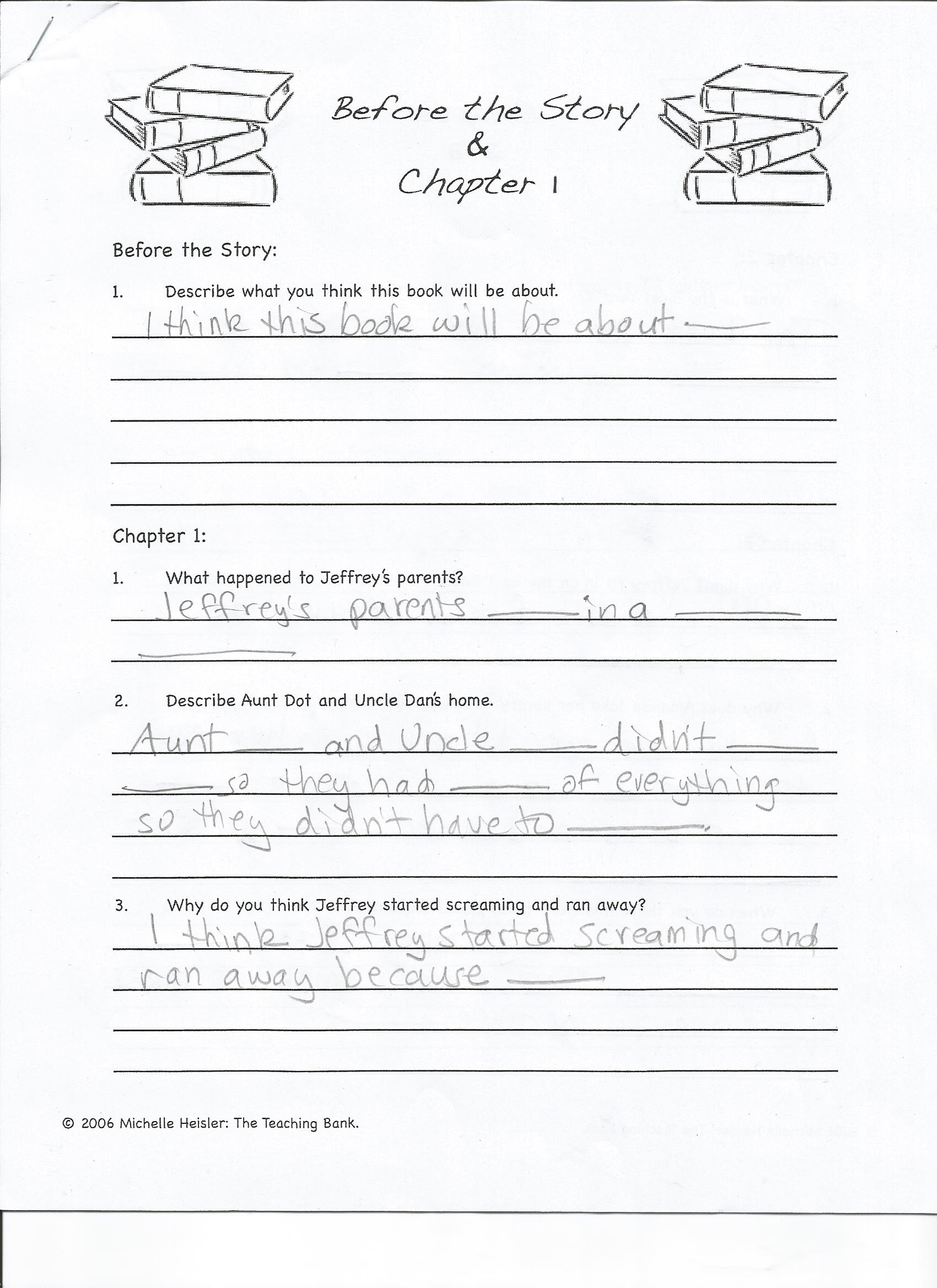 Compare the lifestyle of the McNab family and the Beale family.  Explain the irony of the McNab’s fear of the East Enders.